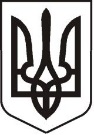 У К Р А Ї Н АЛ У Г А Н С Ь К А  О Б Л А С Т ЬП О П А С Н Я Н С Ь К А   М І С Ь К А   Р А Д АШ ОС Т О Г О    С К Л И К А Н Н ЯРОЗПОРЯДЖЕННЯміського голови24 січня 2020року                                      м. Попасна                                          №  02-02/10                             Про  встановлення надбавкидиректору КУ «Трудовий архів територіальних громад району»     Розглянувши подання директора КУ«Трудовий архів територіальних громад району», з метою стимулювання оплати праці, враховуючи п.3 контракту №22 від 06.02.2014,  керуючись п.20 ч.4 ст.42 Закону України «Про місцеве самоврядування в Україні»:Директору КУ«Трудовий архів територіальних громад району» Олексієнко Інні Володимирівні  на період вакансії посади архівіста встановити надбавку за складність, напруженість в роботі в розмірі 50% посадового окладу з 01.01.2020 року, в межах фонду оплати праці.Контроль за виконанням даного розпорядження залишаю за собою.Міський  голова                                                                             Ю.І.Онищенко 